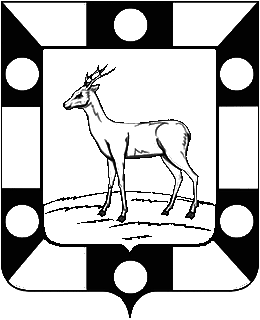 РОССИЙСКАЯ ФЕДЕРАЦИЯ
САМАРСКАЯ ОБЛАСТЬМУНИЦИПАЛЬНЫЙ РАЙОН ВолжскийСОБРАНИЕ ПРЕДСТАВИТЕЛЕЙ СЕЛЬСКОГО ПОСЕЛЕНИЯ Курумочвторого созыва                                                                                                             РЕШЕНИЕ «02» июня 2014г									№ 140/67О внесении изменений в Решение  № 86/39 от 02 сентября 2013г«Об утверждении Положении о бюджетном устройствеи бюджетном процессе в сельском поселении Курумоч муниципального района Волжский Самарской области»
       В связи с исполнением № 252–ФЗ от 23.07.2013г «О внесении изменений в Бюджетный кодекс РФ и отдельные законодательные акты РФ»,  в соответствии с Федеральным законом «Об общих принципах организации местного самоуправления в Российской Федерации» от 06.10.03 № 131-ФЗ, Бюджетным кодексом РФ, Налоговым кодексом РФ, Уставом сельского поселения Курумоч, Собрание Представителей сельского  поселения  Курумоч  РЕШИЛО:	  внести следующие изменения: 1. Статью 3 Приложения к Решению Собрания Представителей сельского поселения Курумоч  №  86/39 от 02.02.2013г читать в новой  редакции:  Статья 3. Основные этапы  бюджетного процесса  в сельском поселении Курумоч муниципального района Волжский Самарской областиБюджетный процесс в сельском поселении Курумоч  муниципального района Волжский Самарской области включает в себя следующие этапы:- составление и рассмотрение  проектов бюджетов;- утверждение и исполнение бюджетов;- контроль за их исполнением;- осуществление бюджетного учета;-составление, внешней проверке, рассмотрение и отверждение бюджетной отчетности.  2. Опубликовать принятое решение в информационном вестнике «Вести сельского поселения Курумоч», на официальном сайте поселения.  3. Решение вступает в силу после его официального опубликования.Председатель Собрания Представителей сельского поселения КурумочМуниципального района ВолжскийСамарской области                                       			О.Л.Катынский                                                                                                 Кияйкина 9989361                       